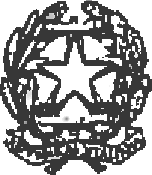 Istituto Nazionale di StatisticaDipartimento per Io sviluppo di metodi e tecnologieper la produzione e diffusione dell’informazione statisticaDirezione centrale per la comunicazione, informazione e servizi ai cittadini e agli utentiAl Dirigente dell’IstitutoAl Referente Scolastico ASOC«Comune» «SiglaProvincia»Oggetto: Supporto all’edizione 2022-2023 di ASOCGentile Dirigente,ci è pervenuta la richiesta di supporto da parte del Suo Istituto per sostenere la candidatura al progetto A Scuola di OpenCoesione per 1’anno scolastico 2022/2023 - avviato attraverso il bando del Ministero dell’istruzione «A Scuola di OpenCoesione», prot. n. 0072994 del giorno 5 settembre 2022.Come referente dell’Istituto nazionale di statistica per l’attuazione dell’accordo di collaborazione relativo al percorso didattico “A Scuola di OpenCoesione" ed insieme al referente Istat per la Regione «Regione»  «NomeReferentelstat», rilevo che gli obiettivi della  proposta progettuale per promuovere la cittadinanza attiva con particolare riferimento ai giovani, anche mediante formazione sulle politiche di coesione e sugli strumenti di monitoraggio e attivazione bottom-up, rientrano nelle finalità più generali dell’Istituto. Pertanto, nel caso in cui la vostra candidatura fosse idonea e la vostra scuola ammessa, vi offriamo collaborazione per la partecipazione al progetto A Scuola di OpenCoesione 2022/2023, seguendo il percorso di formazione proposto dal Team centrale del progetto e supportando la scuola per le attività di:coinvolgimento della comunità territoriale sul tema scelto per la ricercaaffiancamento nella ricerca e nel contatto di soggetti istituzionali e della società civile che possano essere funzionali all’avanzamento delle ricerche svolte dagli studentiformazione su ricerca quantitativa e quantitativa, lettura del dato statistico, guida alla costruzione di indicatori sintetici, open datasupporto nella ricerca di dati e informazioni di statistica ufficiale funzionali al progetto prescelto, nella correzione e analisi dei dati raccolti e nella realizzazione di integrazioni tra dati di fonti differenti; supporto nella realizzazione di tabelle, grafici e altre visualizzazionifruizione online di approfondimenti sulla cultura statistica, come ad esempio dati amministrativi e statistici. indicatori, indagini campionarie. elaborazione e diffusione di dati e informazioniCoordinatrice Istat per il progetto ASOCVia Cesare Balbo l6, 00184 RomaTelefono +39 06 46731	•e-mail: dcci@islat.it Cod. Fisc. 80111810588Partita lYA 02 t 24831005